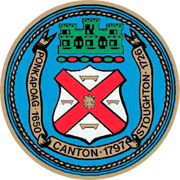 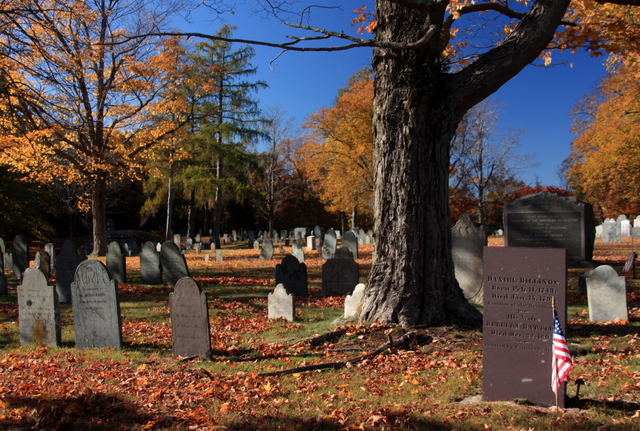 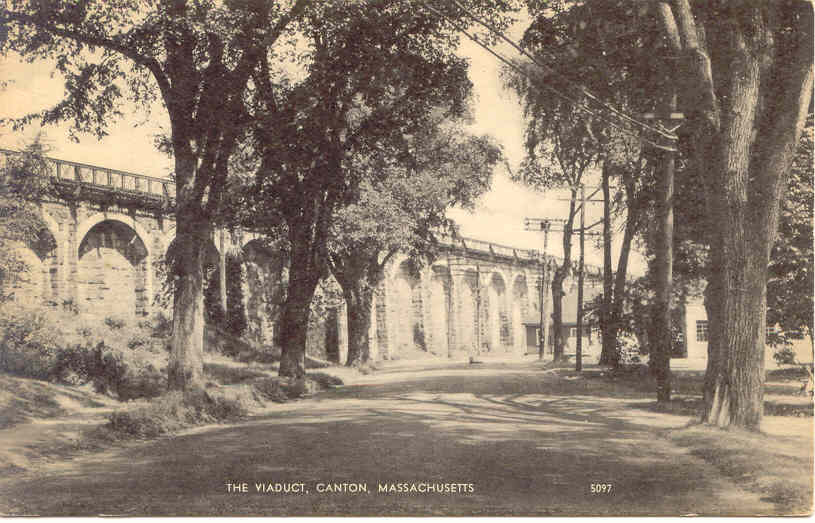 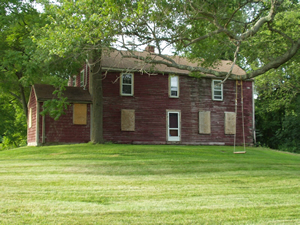 Table of Contents Table of Contents	2Introduction	3The Community Preservation Act in Canton	4Open Space and Recreation	8Community Housing	10Historic Resources	13The CPA Funding and Application Process	16Guidelines for Submission	18Conclusion	19Appendix	20General By-laws Section 19. Community Preservation Committee	20Pre-Application Form	21Application Form	23Public Hearing and Questionnaire Responses	28IntroductionThe Town of Canton Community Preservation Committee (“CCPC or the Committee”) is pleased to present the 2014 Town of Canton Community Preservation Plan (“the Plan”). This Plan describes the process for administering the Community Preservation Act (CPA) in the Town of Canton. The Plan presents a description of the CPA as it applies to the Town, a definition of CPA goals, and procedures by which the CPA is administered. As such, it represents an informational document for the citizens of the Town, a guideline  for applicants seeking project funding through the CPA, and blueprint for this and future CPA Committees in making recommendations to Town Meeting for project funding. The Committee recognizes and encourages that the Plan be modified by future CPA Committees in response to changing goals and experience with the CPA over time.The Committee wishes to thank the Town citizens, Town officials, the Massachusetts Community Preservation Coalition, and Committee members, as well as other CPA committees for their assistance and input in the development of this Plan.For additional information on the CPA statute and how it is being applied in municipalities across the State, visit the Community Preservation Coalition website at www.communitypreservation.org. For information on Canton’s Community Preservation activity, visit the Town website at www.town.canton.ma.us. The Community Preservation Act in CantonThe Community Preservation Act, M.G.L. c. 44B, (“the CPA”) allows Massachusetts cities and towns to raise monies through a surcharge, of up to 3% of the real estate tax levy, on real property. As of May 2013, 155 Massachusetts cities and towns have adopted the CPA. These funds may then be used to acquire, create and preserve open space; acquire, rehabilitate and preserve historic resources; acquire, create, preserve and support community housing; and acquire, create, rehabilitate and preserve land for recreational use. The Act also provides significant State matching funds. Annual State CPA trust fund distributions matched 100% of locally raised CPA funds in 2003 through 2007, 67% in 2008, 35% in 2009, and 27% in 2010. Canton voters approved the Community Preservation Act, M.G.L. c. 44B, at the November 2012 General election. Canton elected to fund the CPA account through a 1% surcharge on all real estate property tax bills with two exemptions: Residential property owned and occupied by any person who qualifies for low-income housing, or low- or moderate-income senior housing and $100,000 of taxable value of all residential real property. In 2013, Annual Town Meeting voted to place upon the ballot a $100,000 commercial exemption, which will be on the May 2014 Town Meeting Ballot.  State MatchAccording to the statewide Community Preservation Coalition’s website, “the formula used by the Massachusetts Department of Revenue (DOR) to distribute revenue from the statewide CPA Trust Fund contains up to three rounds of funding. After doing the calculations for all three rounds each fall, DOR then distributes the funding to communities by November 15th. Here is a summary of how the funding works: eighty percent (80%) of the total revenue in the Trust Fund at the end of August each year will be paid out in round one, and each of the CPA communities will receive the same percentage match to funds raised locally with their CPA surcharges. If a community’s CPA surcharge is less than 3%, it is not eligible to advance to the second and third round. The funds remaining in the CPA Trust Fund after the first round distribution (20% of the total funds in the Trust Fund) are available for distribution in rounds two and three. Only communities that have adopted the maximum 3% surcharge are eligible to receive additional funding in rounds two and three. The second and third rounds are weighted so that smaller and less affluent communities receive higher funding. The state’s Commissioner of Revenue is charged with ranking CPA communities based on population and property valuation per capita. Based on this ranking, communities are divided into deciles, which determine the degree of additional funds distributed. Communities with the lowest equalized property valuations and smallest populations are placed in the most favorable deciles, which provide higher matches in the second and third rounds. Decile 1 provides the highest level of funding in rounds two and three (and decile 10 the lowest). As a result of this weighting, it is possible that some smaller CPA communities will still end up receiving a 100% match by the end of the second round. The third round distribution is optional, at the discretion of the Commissioner of Revenue, but the Commissioner has chosen to issue third round funding every year since 2010.”Community Preservation Committee: Formation and ResponsibilitiesConsistent with the terms of the CPA and with the Community Preservation Committee Bylaw adopted in 2006, the Community Preservation Committee has been formed to administer the CPA. It consists of nine members appointed by the Board of Selectmen, including one at-large member to represent the community, and eight others selected to represent the Board of Selectmen, Conservation Commission, Historical Commission, Planning Board, Recreation Commission, Housing Authority, School Committee, and Capital Outlay and Planning Committee.   This Plan was created after extensive outreach and work by Committee members and other Town staff. It incorporates sections of the Master Plan, Housing Action Plan, and other relevant planning materials for reference and guidance. The Committee makes an ongoing effort to meet with many interest groups, including Town department heads and staff, Town committees, environmental and land trust organizations, and the general citizenry. This Community Preservation Plan captures Canton’s current community preservation needs and goals in the CPA target areas. This Plan also outlines the processes by which the Committee solicits, reviews, and recommends proposals for CPA funding, including the application process. It will be updated every year to reflect changes in goals or emphasis.CPA Funding RequirementsThe CPA mandates that each fiscal year  must spend, or set aside for later spending, at least 10% of the annual Community Preservation Fund revenues that were collected from the local surcharge and State match for each of three CPA target areas: open space, historic resources, and community housing. Beyond these required allocations, Town Meeting decides how much of the remaining 70% of the funds to spend on the three purposes identified above or for recreation, based on the recommendations of the Committee. The spending mix for the remaining 70% of the Fund can be modified each year, and any monies not appropriated remain in the Fund for future distribution.A recommendation by the Committee and an appropriation by Town Meeting are both required to spend any Fund monies for particular community preservation purposes. Appropriations from the Fund, except in the cases of bonding and eminent domain proceedings under CPA (the latter of which is very rare), are made by a simple majority vote. Borrowing monies and eminent domain proceedings for CPA purposes require a two-thirds majority vote.Town Meeting may approve, reduce, or reject any amount of spending appropriation recommended by the Committee. At the Committee’s recommendation, Town Meeting may also decide to set aside all or part of the annual Fund revenues for later spending by allocating revenues to a reserve, for one or more community preservation purpose categories. Town Meeting may not, however, increase any recommended appropriation or reservation. In addition, Town Meeting may not appropriate or reserve any fund monies on its own initiative, without a prior favorable recommendation by the Committee.l citizens are welcome to attend the Committee’s meetings. The times and locations of these meetings are posted at Town Hall and on the Town website, www.town.canton.ma.us.  Written comments or questions are welcome and may be submitted via email to ccpc@town.canton.ma.us or directed to the Community Preservation Committee, c/o Community Preservation Committee, Town Hall, .Gifts to Community Preservation FundThe Town of  can accept monetary gifts to the Community Preservation Fund. Gifts can be designated for specific purposes consistent with the four statutory categories – open space, community housing, historic preservation, and recreation. Gifts may be made in a variety of forms, including cash and securities. Gifts to the Town of  are tax-deductible to the full extent allowed under the Internal Revenue Code. For more information please contact the Committee Chair.Community Preservation Act funds must be used for public community preservation purposes. The following guidelines summarize these public purposes.As detailed by the CPA, Fund monies may be spent to undertake the following primary community preservation purposes:The acquisition, creation, and preservation of open space. Open space, as defined by the CPA, “shall include, but not be limited to, land to protect existing and future well fields, aquifers and recharge areas, watershed land, agricultural land, grasslands, fields, forest land, fresh . . . water marshes and other wetlands, . . . river, stream, lake and pond frontage, . . . lands to protect scenic vistas, land for wildlife or nature preserve and land for recreational use.”The acquisition, creation, preservation, and support of community housing. The CPA defines community housing as, “low-and moderate- income housing for individuals and families, including low-or moderate- income senior housing.” The term “support” includes expenditures such as development of a Housing Needs Assessment for the town, hiring a Housing Coordinator, or creating a rental assistance program for income-eligible residents. The acquisition, preservation, rehabilitation, and restoration of historic resources. The CPA recognizes historic resources as, “historical structures and landscapes,” including “a building, structure, vessel, or real property that is listed or eligible for listing on the State register of historic places or has been determined by the local historic preservation commission to be significant in the history, archeology, architecture, or culture of a city or town.” For CPA purposes, the local historic preservation commission is the Town of .The acquisition, creation, and preservation of land for recreational use. The CPA defines recreational use as, “active or passive recreational use including, but not limited to, the use of land for community gardens, trails, and noncommercial youth and adult sports, and the use of land as a park, playground or athletic field. ‘Recreational use’ shall not include horse or dog racing or the use of land for a stadium, gymnasium, or similar structure.”Community Preservation Act funds may also be used for the following purposes:The “rehabilitation or restoration of open space, land for recreational use and community housing that is acquired or created” using CPA monies.Revenues “set aside” for “later spending.”Annual “administrative and operating expenses” of the Committee, not to exceed 5% of the Fund’s estimated annual revenues.Annual principal and interest payments, preparation, issuance, and marketing costs for bonds or notes for borrowings for community preservation purposes.  Damages payable to property owners for real estate interests taken by the Town by eminent domain for community preservation purposes.“Local share for state and federal grants” for allowable community preservation purposes.Property acquisition-related expenses including appraisal costs, expenses for title searches, and closing fees.Community Preservation Act funds may not be spent for the following purposes:As a replacement or substitute for operating funds. The CPA is a supplementary funding source intended to increase available resources for community preservation acquisitions and initiatives.Payment for routine maintenance, defined as, “the upkeep of any real or personal property.”Gymnasiums, stadiums, or any similar structure.Projects without a public purpose or public benefit.The following helpful Table was provided by the Community Preservation Coalition:Open Space and RecreationCanton completed its Open Space and Recreation Plan in 1997. The plan is briefly summarized below. Open space and recreation plans cover a five-year span of time and the Canton plan is due for an update. Open Space Resources and NeedsCanton has 20.6% (2,606 acres) of its total area permanently protected. In addition, the Massachusetts Wetlands Protection Act and the Canton Conservation Commission regulations effectively protect wetlands and a small buffer area around them. The future of the golf courses and other institutional lands are the major open space issues that the town will face in coming years.The CPA allows and encourages the acquisition, creation, and preservation of open space. CPA funds may be used to protect open space by outright purchase, through bonding, through purchases made in conjunction with other private and/or public funds, and/or by extinguishing or limiting development rights through the purchase of permanent land conservation or agricultural preservation easements or restrictions. In identifying multiple land preservation and funding methods, the CPA essentially recognizes the prohibitive costs of land in communities such as Canton, and similarly recognizes that CPA funds alone will likely not be sufficient for the protection of significant tracts of land.The Town of Canton is rich in natural resources providing protection of water supplies and wildlife habitat as well as scenic beauty. The most important natural resources have been identified as the Neponset River and its tributary streams, ponds, and associated wetlands, the two large Areas of Critical Environmental Concern, the Blue Hills and Fowl Meadow, and the remaining large patches of natural vegetation in town.Currently, public access to many of Canton ponds is difficult or limited. It is important to the town to continue to protect and enhance the quality of water, flood protection and wetland resources as well as improve wildlife habitat and provide recreational amenities. Despite the increasing fragmentation of the Townʼs natural areas, the existence of large patches gives Canton the opportunity to plan now to create open space linkages. Specifically, CPA funding for the following goals shall be given priority wherever possible.Open Space Preservation GoalsPreserve large tracts of undeveloped land that would provide public access to waterways such as the Canton River, Reservoir Pond, and other brooks and ponds.Preserve small tracts of undeveloped land that link or abut other conservation lands, protected land, and publicly owned land.Preserve lands that protect the quality and quantity of Cantonʼs water supply, wetland resources, wildlife habitats, threatened or endangered flora and fauna, watershed and aquifer protection, and scenic vistas.  Support projects to create trails, hiking and biking, and improve access on existing conservation land and open space.Obtain open space through outright purchase of potentially developable land as well as through methods such as, conservation restrictions. Recreational Resources and NeedsEach year, the Recreation Department offers a variety of opportunities for residents of all ages to participate in leisure activities which contribute to a healthy lifestyle. Playgrounds, athletic fields, programming, and special events present something for everyone to enjoy. The Committee will work with Recreation to support quality facilities and programming to continue to meet the needs of the community. The Recreation Department currently manages several major facilities: the Armando Recreation Facility, Metropolis Skating Rink, and the Bolivar Swimming Pool. In addition, Recreation is responsible for the maintenance of nineteen athletic fields and seven playgrounds located at thirteen locations throughout the town of Canton. These facilities service Canton’s youth sports programs in baseball, softball, football, lacrosse, and soccer, as well as, adult softball leagues and other rental groups throughout the year.Recreation GoalsProvide more outdoor opportunities for families such as bike trails, walking trails, a dog park and other outdoor activities.Update and  improve current facilities.Find a location for a destination playground with new and improved equipment for the safety and enjoyment of Canton residents.Community Housing A 1969 State law, called the Comprehensive Permit Law, created a standard for communities to provide a minimum of 10% of their housing inventory as affordable units.  The CPA statute defines community housing as housing for low- and moderate-income individuals and families, including senior housing. Low-income housing is for households whose annual income is less than 80% of the area-wide median income. Moderate income housing is for households whose annual income is less than 100% of the area-wide median income. The area-wide median income is determined annually by the United States Department of Housing and Urban Development (HUD).  Canton’s estimated area-wide median income in 2012 is $97,800 for a family of four. However, for housing units created with CPA funds to be counted toward Canton’s 10% affordable housing goal, the units must serve those households whose annual income is less than 80% of the area-wide median income. In 2012, according to the Massachusetts Department of Housing and Community Development, this is about $65,000 for a family of four. CPA funds can be used for housing units serving households of 80% - 100% of the Area Median Income even though they will not count toward Canton’s 10% affordable housing goal.In Massachusetts, the term affordable housing applies to housing units made affordable to low-and moderate- income households by a recorded deed rider that restricts sale prices and rents in perpetuity to income eligible households.   CPA funds may be expended “for the acquisition, creation, preservation and support of community housing and for the rehabilitation or restoration of community housing acquired with CPA funds,” but not including maintenance. The Canton Housing Authority is the local agency primarily responsible for implementation of community housing projects.Community Housing Resources and NeedsDuring the development of Canton’s Housing Action Plan (2005) and the Town of Canton Master Plan (2004), residents of the Town reaffirmed their commitment to provide affordable housing. In order to retain Canton’s community character, it is critical for the Town to “provide homes for a diversity of residents, including those of different social-economic levels and those at different points in the life cycle.”  These include municipal and school employees, people who work locally, elderly residents, the adult children of Canton residents, and other first time home buyers.The Canton Planning Board will be updating the Housing Action Plan during 2013 with a grant from the Massachusetts Area Planning Council to provide guidance to the community for future development.The high cost of housing continues to be a major concern of Massachusetts residents. Respondents to a 2009 UMass Donahue Institute/CHAPA Housing Poll reported that residents of Massachusetts remain deeply concerned about the affordability of housing in spite of recent declines in housing prices in local markets across the Commonwealth.  When compared to other major public policy issues, housing affordability and jobs rank as the public policy issues of greatest concern to state residents. In this poll, housing affordability ranked ahead of other major public policy issues including health care and public safety. These concerns cause residents to seriously consider moving out of Massachusetts, prevent elderly residents from staying in their town and young families from moving in, hurt the local economy because businesses are having a harder time finding and keeping workers, and prevent municipal workers from living in the towns they serve. The national definition of housing affordability assumes that a home is affordable to its owners if their monthly housing costs, a mortgage payment, property taxes, and house insurance, do not exceed 30% of their monthly gross income. When households pay more than 30% of their gross income for housing costs, they are classified as "housing cost burdened." Across the state in 2008, one in six homeowners were paying more than 50% of their income on total housing costs.Affordable housing opportunities help Canton attract and retain talented employees upon whom the Town depends to provide high quality public services. The average price of homes and rental units in Canton has risen far beyond what many Town employees, first-time homebuyers, and renters are able to afford. The average assessed value of a residential property in 2012 in Canton was $465,743. . In 2005, the Town completed the Housing Action Plan, which identified these five housing needs: To increase Canton’s number of low and moderate income units by at least a total of sixty-five units every calendar year until the percentage of affordable units exceed ten percent of the total housing units in the community;To address, but not be limited to, a mix of housing, such as rental and home ownership opportunities for families, individuals, persons with special needs, and the elderly that are consistent with our local and regional needs and feasible within our housing market;To develop use restrictions that will ensure that each affordable housing development shall be affordable long term and occupied by low and moderate income families and individuals;To recognize existing and previously officially unacknowledged housing, such as accessory apartments that contribute to the stock of units affordable for low and moderate income households; andTo increase the supply of affordable housing units in Canton Center, where services, shopping, and job opportunities are more plentiful than in areas outside the Center. Community Housing Goals   The Town of Canton is one of the few municipalities in the Commonwealth of Massachusetts that has met the requirements of Mass General Laws c40B that mandate a minimum of ten percent of housing stock be in the affordable category in order to avoid the imposition of housing developments that do not conform to the Town’s zoning bylaws.  As of December 2013 Canton is currently at 12.2% of its housing stock.  The Town must be vigilant to ensure this level of affordable housing stays above the minimum level.  In order to achieve this, the following goals are established:Preserve and support affordable housing in the Town Support the Canton Housing Authority in developing additional affordable housing for low-income families, the elderly and persons with disabilities.  Establish a first time home buyer program so that town residents and employees can become homeowners in our community.Historic Resources Historic Resources are defined by the CPA as buildings, structures, vessels, documents, artifacts or real properties that are listed on the State Register of Historic Places or are significant in the history, archeology, architecture, or culture of Canton as determined by the Canton Historical Commission. CPA funds may be used for the acquisition, preservation, restoration or rehabilitation of historic resources (including Town-owned historic resources), but not for routine maintenance. Unless such historic resources are in public ownership, the public purpose of investments in historic resources must be apparent, and/or must be protected by a preservation restriction that ensures a public benefit. All projects funded in the Historic Resources category must meet the Secretary of the Interior’s Standards for Rehabilitation. Currently, Canton has a considerable number of historic assets, including municipal buildings, private homes, and ancient artifacts. These resources offer residents and visitors opportunities to learn about their heritage and the history of the town and nation. Several of Canton’s most important historic resources, such as the Paul Revere East Branch Workshop or the Doty Tavern, have no form of recognition or protection. Recognition and protection of the Town’s historic resources can help preserve the character of the Town for future generations and serve as an educational resource. There is no complete inventory of the Town’s historic resources nor is there a town-wide Historic Preservation Plan. However, the Canton Center Economic Opportunity District is subject to a zoning bylaw that establishes a Design Review Board. The Design Review Board has created design guidelines that encourage conservation of the historic buildings in Canton Center and new buildings that complement the area’s historic architecture. Canton has a broad range of cultural organizations that help enrich the quality of life of the Town’s residents. Historic Resources and NeedsCanton abounds with history.  Dating back to 1637 when it was part of Dorchester, it can claim to be one of the oldest villages in America. It has historic churches, residences, and commercial buildings that greatly contribute to its character and charm. No comprehensive inventory of these resources or Historic Preservation Plan has been prepared. Canton has five sites that are on the National Register of Historic. The Canton Viaduct is located at the corner of Neponset and Walpole Streets. It was built between 1824 and 1836 as a railroad viaduct to cross the Canton River. It was placed on the National Register of Historic Places in 1984. The Green Hill Site is an important prehistoric site dating back to the Late Woodland era (8000 to 8499 BC) and also to the Middle and Late Archaic era (2000 to 2499 BC).  It is part of the Blue Hills and Neponset River Multiple Resource Area (MRA). It was placed on the National Register in 1980. The Redman Farm House is located at the Corner of Washington Street and Homans Lane. A fine example of the Federal style, this house was built between 1750 and 1799.  The Redman family was one of the first settlers in Canton and one of their children was the first settler born in the community. The house was placed on the National Register in 1980. Brookwood Farm is located on Blue Hill River Road in Canton.  It dates to 1800.  It is part of the Blue Hills and Neponset River Multiple Resource Area (MRA).  Finally, Canton Corner National Historical District covers the first area settled in Canton. The district was added to the National Register of Historic Places in 2009. Canton has three additional sites that are noted in the State Register of Historic Places but are not yet listed on the National Register of Historic Places.  The East Branch Workshop is the site of Paul Revere’s workshop on the East Branch of the Neponset River (Canton River). It was determined to be eligible for listing on the National Register of Historic Places in 1983 but has not been officially listed. Meadowlands Archeological Site was restricted to protect its archeological resources.  It was determined to be eligible for listing on the National Register of Historic Places in 1983 but has not been officially listed. The Burr Lane Indian Cemetery is a historic cemetery, located off of Pleasant Street, and has a Preservation Restriction that provides permanent protection. Other Historic Resources In addition to this sample of buildings there are a variety of other historic neighborhoods, farms and landscapes, including the Town’s many ponds and streams that contribute to the Town’s scenic interest and are important resources to consider in the development of the master plan. Prowse Farm was once the site of a farm and tavern, this site played an important role in the nation’s history.  The Doty Tavern was the site of a conspiratorial meeting in 1774 that drafted the Suffolk Resolves.  After being signed in Milton the Resolves were taken by Paul Revere on horseback to Philadelphia where they became the basis of the Declaration of Independence. Other sites of particular importance include:The Little Red House 1701 The Davenport House 1711 The Crane House 1748 The Endicott House 1807 Pequitside 1809 The Unitarian Church 1824 The Gridley School 1854 The Priest’s Residence 1861 The Wentworth Farm 1876 Ponkapoag Union Chapel 1878 Memorial Hall 1879Canton Water Works 1888The Public Library 1902 Elliot School 1894 Canton Historical Society 1911 Hemenway School 1912 The Hospital School 1915 The Ponkapoag Grange 1932 The Bradley Reservation Ponkapoag Plantation Monument Chapman Street Indian Burial Ground Indian Rock Canton is rich in historical sites, artifacts and archeological resources. In many cases the general public is not aware of these resources. The following goals for CPA funding shall take precedent wherever possible.Historic Preservation GoalsSupport projects that expose Canton's historical resources to the greatest possible audience - including schools and community groups.Fund projects that deal with tangible historic resources.Support the rehabilitation and acquisition of historic resources; in particular, the Revere Copper & Rolling Mill and the Tilden House.Document conservation of our colonial records.Preserve through the purchase of preservation restrictions.The CPA Funding and Application ProcessThe CCPC looks forward to working with members of the community in the development of projects - small and large - to enhance our town with CPA funds. If you have a project idea, be sure to inform yourself about the legal requirements as well as the inspiring possibilities of the CPA by visiting www.communitypreservation.org. On this website, the documents "Potential Uses of CPA Funds" and "Community Preservation Fund, Budgeting and Finance Issues" are especially useful. 1.  Pre-Application (located on the CCPC web page under "links") This initial document will introduce your proposal to the Committee so that it can determine the project's eligibility and offer guidance. The CCPC meets regularly to review project applications. All applications should be sent to Canton Community Preservation Committee, Memorial Hall, 801 Washington St, Canton MA 02021. Deadline: Submit any time, but as soon as possible, or by October 1, 2013 for consideration at the May 2014 Town Meeting. 2.  Application for Funding If the Committee agrees that your proposal is eligible, complete the application for funding as soon as possible. The Committee will review both the pre -application and the application for funding according to the guidelines set forth by the CPA. Deadline: December 1, 2013 for consideration at the May 2014 Town Meeting. 3.  Review Process Projects will be evaluated and prioritized using the criteria attached to the application form. The Committee will review all applications and schedule hearings to discuss each proposal publicly with applicants. These discussions may lead to the need for proposal revisions. The CCPC must vote to recommend proposals before they can be placed on the warrant. 4.  Town Meeting Approval Each project must be approved at a Town Meeting to receive CPA funds. The Town Meeting can approve, reduce, or reject recommended amounts for a project, by majority vote. 5.  Project Implementation Funds for approved projects will be available July 1, the start of next fiscal year, subject to the satisfaction of any conditions or procedures established by the CCPC. 6. Requesting Payment Invoices for work completed or for funds allocated to grantees on approved projects should be submitted to the CCPC. Special Exceptions Special circumstances sometimes arise that make it unfeasible to adhere to the application deadlines. For example, a priority open space property unexpectedly comes on the market just past the application deadline or an historic resource requires immediate attention. The CCPC may waive the deadlines in limited circumstances.Guidelines for Submission An Approved Pre-Application Form Must be Received Prior to Submittal 1)  Each request must be submitted to the Canton Community Preservation Committee (CCPC) using the Application for Community Preservation Funding form as a cover sheet. Include additional pages as necessary. The application, excluding supporting materials, should not exceed 6 pages in length. Applications should be submitted in one (1) unbound original and nine (9) copies. 2)  Requests must include a statement of need, documented with appropriate supporting information such as maps, plans, visual aids, and other supplemental information. 3)  Each application must include a very brief summary of the project stating the funding category, project goals, key steps to be taken to reach this goal, and a budget summary. 4) Applicants must provide an accurate detailed estimate of project costs, including labor, materials, legal, and other implementation costs. Please note that upon recommendation by the CCPC and approval of the project at Town Meeting, the CCPC or a representative will meet with all applicants to establish a milestone and payment schedule consistent with the approved submitted budget. 5)  If the request is part of a multi-year project, applications should include the total project cost, timeline, and allocations. 6)  Proposed CPA projects shall demonstrate public benefit. The project must enhance an area or structure for a significant group of citizens and promote a balance between cost and public good. 7)  Applications for historic preservation projects must include a copy of Addendum 2 — Supplemental Information for Historic Preservation Projects. 8)  Letters of Support are welcome from the public or other appropriate organizations. 9)  The CCPC will identify for the applicant which Town Boards or Commissions need to review and make recommendations for the project. 10)  Applications must be postmarked or delivered by Dec 1, 2013 to be considered for recommendation at the May 2014 Town Meeting. 11)  Project eligibility is determined by the CCPC. Applicants with eligible projects must attend a CCPC meeting to present and discuss their proposal. Applicants will be notified of the meeting date and time. Please keep in mind there are legal limitations on the use of CPA funds. Refer to the chart included above on page 7 in this packet to check your project’s eligibility.Conclusion The Canton Community Preservation Committee developed the Community Preservation Plan to provide guidance for the distribution of CPA funds. In the CCPC’s review of eligible projects, it intends to use the above stated goals as a guide when recommending projects to Town Meeting for funding. The CCPC encourages Town Meeting participants, town boards and commissions, and future applicants to refer to this document when seeking CPA funding. This Plan is intended to be an active document and will be updated on a yearly basis to reflect the goals of the Town and Committee. Appendix General By-laws Section 19. Community Preservation Committee19.1 The Community Preservation Committee is established consisting of nine voting members pursuant to G. L. Chapter 44 B.  19.2 The Community Preservation Committee shall be appointed by the Board of Selectmen and consist of one member each from the:  19.2.1 Conservation Commission as designated by the Conservation Commission, Historical Commission as designated by the Historical Commission and Planning Board as designated by the Planning Board for an initial term of three years and thereafter for a term of three years;  19.2.2 Recreation Commission as designated by the Recreation Commission and Housing Authority as designated by the Housing Authority and the Canton School Committee as designated by the Canton School Committee, for an initial term of two years and thereafter for a term of three years;  19.2.3 Board of Selectmen as designated by the Board of Selectmen, Capital Planning Committee as designated by the Capital Planning Committee and one community member, appointed for an initial term of one year and thereafter for a term of three years.  19.3 The Community Preservation Commission shall study the needs, possibilities, and resources of the Town regarding community preservation. The Committee shall consult with existing municipal boards and hold one or more public informational hearings yearly on the needs, possibilities and resources of the Town regarding community preservation. Notice of these public hearings shall be posted publicly and published for each of two weeks preceding a hearing in a newspaper of general circulation in the Town. Pre-Application FormCCPC Canton Community Preservation CommitteeFY14 Pre-Application FormDue date: Rolling – No Later than October 1, 2013Project Sponsor or Organization: ____________________________________________Contact Name: __________________________Address:_________________________Telephone Number: ______________________Email:___________________________Project Location/Address: _________________________________________________Amount of Funding Requested: $_______________When required: ________________Is the Project Allowable? Please use the chart below to determine if your project is eligible for CPA funding in one or more of the CPA project categories. If you are unsure about whether or not your project is allowable, please contact CCPC Chair Lisa Lopez at ccpc@town.canton.ma.usFor a more detailed chart with definitions, please visit: http://www.communitypreservation.orgRequest category (ies):Open Space ____ Historical ____ Community Housing ____ Recreation ____Number of acres in parcel: ___________ Number of housing units proposed: _____Brief Name of Project:____________________________________________________________________________________________________________________________Brief Description of Project:_____________________________________________________________________________________________________________________________________________________________________________________________________________________Canton CCPC Pre-Application Form Page 1Estimated Budget:Estimated Timeline to complete work:________________________________________________________________________________________________________________________________________________________________________________________________________________________Summarize how this request benefits the Town of Canton and meets the goals of theCommunity Preservation Act:________________________________________________________________________________________________________________________________________________________________________________________________________________________________________________________________________________________________________________________________________________________________________________________________________________________________________________________________________________________________________________________Other CommentsProvide any other information you think the CCPC should be aware of in evaluating your pre-application.________________________________________________________________________________________________________________________________________________________________________________________________________________________________________________________________________________________________Date: _____________ Applicant Signature:_____________________________________Date received by the CCPC:_________________________________________________Canton CCPC Pre-Application Form Page 2Application FormFY14 APPLICATION FOR COMMUNITY PRESERVATION FUNDINGSubmit one (1) unbound original and nine (9) copies to:Canton Community Preservation CommitteeName of Applicant/Applicant Organization (and co-applicant, if applicable)Name of Property Owner, if different from applicant(a signed affidavit from the Property Owner may be requested)Contact NameSignature of Authorized Representative of ApplicantMailing AddressDaytime Phone, City, State, ZipProject NameEmailAddress of Proposal (or assessor's parcel ID)Category (check all that apply):community housing     historic resources     open space     recreationCPA funding requested: $ _________________________Total cost of proposed project: $ ___________________Canton CCPC Application Form Page 1Project Description: Answer the following questions in the order listed below. Refer to Guidelines for CPA Funding Requests while completing this application. Applications will be returned as incomplete if all information is not provided. Include supporting materials, as necessary.1. Goals: What are the goals of the proposed project? First, explain the relationship of those goals to those of the Community Preservation Act (see Addendum #1 below for information on the CCPA's goals). Second, explain how the project advances the goals of Canton's most recent open space, land use, affordable housing and historic preservation planning documents.2. Community Need and Public Benefit: Why is this project needed? How does it benefit the public? Consider the following: people who will directly benefit from the completed project; resources that will be protected because of this project.3. Timeline: What is the schedule for project implementation? Include a timeline for all milestones.4. Success Factors: How will the success of this project be measured? Be as specific as possible.5. Credentials: How will the experience of the applicant(s) and any contractors contribute to the successful implementation of this project?6. Other Funding: What additional funding sources are available, committed, or under active consideration? Include copies of commitment letters or rejection letters and describe any other attempts to secure funding for this project.7. Maintenance: If ongoing maintenance is required to protect the CPA investment in your project, how will it be funded in the future?Attachments:Budget: Applicants must provide accurate and detailed estimates of the total budget for the project and how CPA funds will be spent. All items of expenditure must be clearly identified. Distinguish between hard and soft costs and contingencies. Applicants must provide accurate and detailed estimates from potential suppliers. Projects that require deed restrictions or other legal oversight should include these estimated expenses in their proposed budget. The CCPC reserves the right to augment or adjust projected budgets for estimates associated with legal or other professional fees.Canton CCPC Application Form Page 2Community Support: Include any relevant letters of support for the project including demonstration of other funding sources.Historic preservation projects: Please provide additional detailed project information as required in Addendum #2 — Supplemental Information for Historic Preservation Projects.Digital Photography: Please be prepared to submit digital images of the project to the CCPC Administrator for use in the Town Meeting presentation. Images will be requested once project is recommended for funding.ADDENDUM #1: COMMUNITY PRESERVATION ACT and TOWN of CantonGOALS and SELECTION CRITERIACanton Community Preservation Act GoalsCPA provides a special funding source that is dedicated to community preservation needsrelated to community housing, historic resources, open space, and recreation. The CPAgoals are to:o Acquire, Create, and Preserve Open Space o Acquire, Create, and Preserve Land for Recreational Use (plus Rehabilitate or Restore Land for Recreational Use)o Acquire, Rehabilitate, Restore, and Preserve Historic Resourceso Acquire, Create, Preserve, and Support Community Housing(plus Rehabilitate  Community Housing if the Community Housing was acquired or created with CPA funds)Town of Canton GoalsThe CCPC will evaluate all eligible CPA funding proposals keeping in mind the relevant goals stated in Canton's most recent planning documents. Higher priority will be granted to projects that:o serve more than one community preservation principle;o are supported by one or more relevant town committeeso leverage multiple funding sources;o preserve a threatened resource;o allow or promote public access (if applicable);o can be completed at a reasonable cost;o are consistent with preservation program priorities. (i.e. will not divert funding from higher priority project(s)Canton CCPC Application Form Page 3ADDENDUM #2: SUPPLEMENTAL INFORMATION FOR HISTORIC PRESERVATION PROJECTS (required for proposals submitted under the CPA Historic Resources category)Project EvaluationCommunity Preservation Act (CPA) funds can be used for the acquisition, restoration,rehabilitation, and preservation of historic resources. The CCPA defines an historic resource as a 'building, structure, vessel, real property, document or artifact that is listed on the state Register of Historic Places or determined by the local Historical Commission to be significant in the history, archeology, architecture or culture of the town'. Before consideration, the CCPC will determine whether or not the proposal is eligible for CPA historic preservation funds.Please check all that apply below; this information will assist the CCPC in its evaluation.Property is individually listed on the State or National Register of Historic Places(applicant must provide documentation from the State or National Register)Property has been determined by the Canton  Historical Commission to be significant in the history, culture, architecture or archeology of the town of Canton (applicant must provide documentation to this effect from the Canton Historical Commission)Property is located within a National Register Historic District and is considered a'contributing structure' (applicant must provide documentation supporting the 'contributing structure' status).Property is located within a Historic DistrictSecretary of the Interior's Standards for the Treatment of Historic PropertiesHistoric preservation projects are required to comply with the 'Secretary of the Interior's Standards for the Treatment of Historic Properties'. The CCPC will review project plans for compliance with the Secretary's Standards. Applicants must provide complete construction drawings and specifications to the CCPC for review before construction funds will be disbursed. CPA funds may also be used for design costs; design plans produced with CPA funds shall also be consistent with the Secretary's Standards. The Secretary of the Interior's Standards are published by the National Park Service and may be accessed online at: http://www.nps.gov/history/hps/tps/standguide/.I, the undersigned, understand that CPA funded historic preservation projects are required to comply with the 'Secretary of the Interior's Standards for the Treatment of Historic Properties'X _________________________________________________________Applicant's signature______________________________DateCanton CCPC Application Form Page 4Deed restrictionsThe CPA requires an historic preservation deed restriction as a condition of funding forhistoric preservation projects, if the historic resource is being acquired by the town.Supplemental Information required for Historic Resources funding proposalsUnless waived by the CCPC, this information is required in addition to the information requested in the funding application. If you would like to request a waiver, please submit your request in writing with your applicationPlease provide detailed project information, as applicable:Building preservation, restoration, or rehabilitation projects:Provide a copy of construction plans including both existing conditions and proposed alterations, and specifications including description of existing and proposed materials. In certain circumstances, photographic documentation may satisfy the requirement for existing conditions documentation.Provide a statement explaining how the project will comply with the 'Standards for Rehabilitation' published in the 'Secretary of the Interior's Standards for the Treatment of Historic Properties'.Landscape preservation, restoration, or rehabilitation projects:Provide a copy of project plans, including existing conditions and proposed alterations, and project specifications, including a description of existing and proposed materials, plus any additional supporting information demonstrating need for preservation, restoration, or rehabilitation. In certain circumstances, photographic documentation may satisfy the requirement for existing conditions documentation.Provide a statement explaining how the project will comply with the 'Standards for Rehabilitation' published in the 'Secretary of the Interior's Standards for the Treatment of Historic Properties' and the 'Guidelines for the Treatment of Cultural Landscapes'.Design services for the preservation, restoration, or rehabilitation of a landscape orbuilding:Provide a statement explaining the need for design services related to preservation, restoration, or rehabilitation.Provide credentials for architect/designer (specifically addressing historic preservation experience).Canton CCPC Application Form Page 5Public Hearing and Questionnaire Responses  Elected and Appointed Official Input Each member of the CCPC was tasked with interviewing an elected or appointed Board, Committee, or Commission other than the one that appointed them to the CCPC. This interview took place in an open meeting so that all members could participate. The following are summaries of the reports from the CCPC members:Planning Board The Planning Board is aware that the Town is currently above the legal requirement for affordable housing, but might support converting some two family properties or duplexes to community housing units.The Town has adequate "open space."  However, some areas of open space have no community access, and have never been developed so that the Town could actually use the property.  For example, it would be valuable if trails (walking, biking?) could be created on some open space so that the space could become usable.  (It was clarified that CPA funds cannot be used for maintenance).The Town needs recreation facilities beyond ball fields and soccer fields.  Perhaps a dog park such as the one in Sharon.  The Reservoir might be developed for hiking, kayaking or sailing.  There are synergies between open space and recreation that should be examined and leveraged.  The Bradley Estate is a good example of combining passive and active use of space.The Revere Rolling Mill and Red Barn are potential projects for historical preservation.  Moreover, the Canton Corner cemetery near the UCC Church needs preservation.  Board of Selectman Historic Preservation - We have enough open space and fields for recreation already.  Instead of more fields we need to better maintain existing buildings and fields and make them more functional.  Ex. Little Red House should be more than museum, should have bathrooms for public.Leverage of larger electorate.  Fully educated voters by way of a well-organized campaign.  Address specific issues brought to CCPC attention.  Committee should be focused on small projects for big results.  Bring business community on-board and think of the larger good of the town.Bank IT.  Learn your long term goals.  Maintain existing before making big purchases, ex sod fields.  Go for low hanging fruit.  Bond and leverage. A) No more apts.  Veteran preference.  Offer low or no interest loans for purchases or repairs.B)  Focus historic preservation on Little Red House, Plymouth Rubber,  barn at Pequitside, Gridley School,  Native American Burial Grounds,  Suffolk Resolves(Doty Tavern)      C)  Just open space with walking trails.  Watch market and be ready to buy opportunities. Creation of possible Dog Park. Fix what we have already.  Town Forest Maps… Bike Trails connecting our many open spaces… like Emerald Necklace.  Connect existing by working with DCR, Trustees of Reservation, and Audubon.  Creation of Smartphone app which read about each space.  Appreciate what makes Canton special.  D) Skating Rink will need roof and repairs.  Town Pool - update building, create kiddy splash field.  Fix CHS tennis courts used by general public.  Enhancements at roller park.Work with DCR, Trustees, Audubon … future plans, coordinate and connect them. Work with capital planning and finance to achieve most results. Be certain about what the law permits, particularly around housing.Historical Commission Historic preservation of our earliest colonial and post-colonial sites as well as ongoing work in our cemeteries. Also, to raise awareness and through education of our citizens, provide knowledge of our historic assets and help protect them from development. There is a concern over the current trend of development and its impact to the town and historical significance of properties.Ongoing historical projects deserve consideration as they have already been deemed qualified.Projects combining more than one element of the CPA.Projects that may be able to leverage CPA monies with other types of project funding.Affordable housing, ongoing cemetery maintenance.Community housing project possibilities:Repairs and upgrades to qualified housing.Assistance to elderly, low income and veterans.Historic preservation project possibilities: Repairs and upgrades to the following:  The Tilden House, Canton Corner Cemetery, Sheppard Pond Dam, Pequitside Barn, and the Revere Copper Mill.Open space project possibilities: Repairs and upgrades to the Waterfront on the Reservoir, playgrounds, and tot lots.Recreation project possibilities: Ponkapoag Golf Course.Project possibilities that cover multiple CPA categories: Restoration to operation of the Pine Street water station.Conservation Commission Canton’s Greatest Community Preservation Needs:Water Pumping Station (1889)Pequitside	Restore Barn for use as place for the Recreation Dept summer camp Little Red House ImprovementsPequitside Tennis Courts ImprovementsMaintain Historic Vistas Enlarge Community GardensPequitside Woods Canoe Launch Restore the four historical signs around town. Plymouth Rubber SiteTrails maps and signs - Reconstitute the Planning Board Trails CommitteeStrand Jewelers as possible site for Community HousingIn CPA categories order of importance:Open SpaceHistoric PreservationCommunity Housing	Veterans and Handicap Accessible Housing Board of Library Trustees Greatest community preservation needs?  Hiking trails for the community to use.Town should look at purchasing the Plymouth Rubber site.  Site could be used for: A community center, community gardens, senior housing, and open recreation space.Dog park would be a nice addition to the town.Kiddy pool installed at the current town owned pool.Additional veterans housing for the town.Preservation of documents and books in the LibraryWhat issue won the vote for CPA in Nov. 2012?Persistence by the committee.  Better understanding of how the money would be spent and how the state would provide additional funding.Under ideal circumstances, how do you think the share of future CPA funds should be divided over the next three years?  For the greatest needs of the citizens of Canton.  Open spaceCommunity HousingIn each CPA category, what types of projects or specific projects should be given priority in future CPA funding rounds?Community HousingAffordable barrier free housingHistoric PreservationLighting for the front of the library to highlight the historical front entrance.Open SpaceProvide more open space.  See Plymouth Rubber information aboveRecreationSee Plymouth Rubber information above.Project possibilities that cover multiple CPA categoriesPlymouth RubberRecreation CommissionWhat are Canton’s greatest community preservation needs?The Recreation Commission saw a need for upgraded playgrounds and a new turf field.  They expressed a need for a better down town environment that created less traffic jams.What issues won the vote for CPA in Nov. 2012?Historic preservation, recreation and open space.In each CPA category, what types of projects or specific projects should be given priority in future CPA funding rounds? Community housing project possibilities: Renovating existing senior housing to make it more handicap accessible.Historic preservation project possibilities:  Preserving and creating a use for the little red house, perhaps public bathrooms.  Renovating the Gridley School to make it handicap accessible and expand its use as a public building.  Renovating the barn at Pequitside for use as a public facility to be rented out and/or to be used for recreation purposes such as dances, kids activities etc.Open space project possibilities:  Purchasing open space at Plymouth Rubber.Recreation project possibilities:  The installation of a new turf field, understanding that the turf field could not be purchased with CPA money, the creation of a “destination playground” at Pequitside farm, upgrading the current playground equipment at multiple neighborhood playgrounds, upgrading of tennis courts at the high school and Pequitside, creation of outdoor basketball courts.Project possibilities that cover multiple CPA categories:  creating recreation, open space and historical preservation at Plymouth Rubber.  School CommitteeWhat are Canton’s greatest community preservation needs:Open space, upgrade and improve recreational facilities, restore historic buildings (Little Red House), improve/add public house facilities (disabled. low income, veterans), tennis courts.What issues won the vote for CPA in November 2012?Good voter turnoutUnder ideal circumstances, how do you think the share of future CPA funds should be divided over the next three years?20% housing, 35% historic, 45% recreation & open space needIn each CPA category, what types of projects or specific projects should be given priority in future CPA funding rounds?Community Housing Project Possibilities:Upgrade existing public housing; longtime residents who are also veterans given priority; disabled housingHistoric Preservation Project Possibilities:Restore Little Red House; restore Civil War soldier and return to rightful place in front of Memorial HallOpen Space Project Possibilities:Walking path around the reservoir with quiet areas for meditation and peace; Plymouth Rubber acquisition; tennis courts at Plymouth Rubber site; playground and ball field in “East Canton”Recreation Project PossibilitiesMore programs directed to teens and young adults; tennis courts and other improved recreational facilities (e.g. playgrounds, fields); relocate tennis courtsProject Possibilities that Cover Multiple CPS Categories:Plymouth RubberIs there anything else that you wish to share with me at this time?Playground at Rodman being separated by a busy roadway used by CHS poses a safety concern. Relocate tennis courts – everybody wins!With respect to Q4, there should be a way to score proposed projects based on urgency (time), safety, need, quality of life, etc. Also, there may be a temptation to spread resources too thin; monies are best used when utilized for the long-term. In other words, don’t do anything half-way because this is “found money”!Economic Development CommissionWhat are Canton’s greatest community preservation needs:Canton has a rich colonial heritage deserving of preservation as well as many multi-purpose open spaces needing improvement.What issues won the vote for CPA in November 2012?A solid grassroots effort to increase awareness of the act's positive implications.Possible access to state matching funds to improve affordable housing, historic preservation efforts and open spaces.Under ideal circumstances, how do you think the share of future CPA funds should be divided over the next three years?Projects combining more than one element of the CPA would best utilize funds.Projects that may be able to leverage CPA monies with other types of project funding, private or public.In each CPA category, what types of projects or specific projects should be given priority in future CPA funding rounds?Community Housing Project Possibilities:Assistance for elderly, low income and veterans' housing.Historic Preservation Project Possibilities:Repairs and improvements to the following; The Tilden House, Pequitside Barn and the Revere Copper Mill.Open Space Project Possibilities:Repairs and upgrades to the Waterfront on the Reservoir, playgrounds and tot lots.Recreation Project PossibilitiesRepairs and improvements to fields with cooperation from user groups such as Youth Soccer, etc.Project Possibilities that Cover Multiple CPS Categories:Community sensitive development of the Plymouth Rubber property.Is there anything else that you wish to share with me at this time?There is a concern over the current trend of development and its impact to the town.Housing Authority Greatest community preservation needs?  More affordable housing, especially barrier free housing.What issue won the vote for CPA in Nov. 2012?Persistence by the committee and a large voter turnout.Under ideal circumstances, how do you think the share of future CPA funds should be divided over the next three years?  The majority of the funding should go for affordable housing.In each CPA category, what types of projects or specific projects should be given priority in future CPA funding rounds?Community HousingBarrier free housingHousing coordinatorSingle Occupancy Veterans HousingSite acquisition for future affordable housingRenters AssistanceHistoric PreservationDefer to the Historical CommissionOpen SpaceDefer to Conservation CommissionRecreationDefer to the Recreation CommissionProject possibilities that cover multiple CPA categories?Maybe a project with the Historical Commission to work on preserving the Hemingway building.Community InputThe CCPC, through two public hearings, the Town of Canton website, and “Word Walls” solicited input from the general public. The following is a compilation of all three sources:Public Hearing - September 17, 2013 This was the first of a series of two public hearings scheduled to gain input towards the creation of a Community Preservation Plan as required by statute.  The Chairperson explained the four statutory imperatives of the CPA as well as updating the audience on the accomplishments of the CCPC to date. Also, there was an explanation of the application process and review procedures for CPA funding. Finally, before opening the floor for public discussion, the Chair outlined the process for gathering input for the Community Preservation Plan.A Canton resident asked about the procedure for applying for funds and who can get funds through the CPA. She then brought three ideas. The David Tilden House, 1725 and explained how the house is badly in need for historic preservation. Once restored, this resident felt it would be a great headquarters for the CCPC once restored.  The second idea presented was to have the Town of Canton acquire the Plymouth Rubber (Revere Rolling Mill) and satisfy all three CPA imperatives. In particular, it was discussed that rather than allow for industrial use, the transfer to the Town of Canton would create “an Eden” in the center of Canton. And, finally, this resident presented the idea of an ongoing project to preserve and protect the Canton Corner Cemetery headstones. She has investigated the topic with the DPW and but for a lack of funds they are unable to do so. Another resident felt that the Plymouth Rubber was a long-term project and yet she would like to see something that establishes Canton’s history. In comparing other communities, we have bits and pieces and no cohesive interpretation of our community history.  This resident suggested that a place like Plymouth Rubber could be beautified and tied to our industrial and colonial history as a base for the community. The idea presented was one that a project could be completed over the years and yield great progress.Another resident spoke to discuss the historic needs of the Sherman Street neighborhood. Specifically, she spoke about a developer plans to build a single house at 95 Sherman Street. As a result the group discussed the need to create a National Historic District on Sherman Street. Over 23 homes have been catalogued for inclusion to the State Register of Historic Places.  CCPC member George Comeau discussed the work of the local Historical Commission over the years that lay the groundwork for historic preservation. Comeau felt that more discussion was needed around the areas of community housing and open space initiatives. As for recreation a resident spoke about the tennis courts at the Canton High School and supported a “fabulous tennis court facility” at Plymouth Rubber. And then extend the playground at the Rodman Center.  Another resident spoke about the Reservoir Pond and the issues of access and use. Perhaps a boat ramp, she suggested, or some other recreational activities that could be part of the use of the pond.  This resident favored bigger projects that would make an impact on the various initiatives. Public Hearing - September 23, 2013This was the second of a series of two public hearings scheduled to gain input towards the creation of a Community Preservation Plan as required by statute.  The Chairperson explained the four statutory imperatives of the CPA as well as updating the audience on the accomplishments of the CCPC to date. Also, there was an explanation of the application process and review procedures for CPA funding. Finally, before opening the floor for public discussion, the Chair outlined the process by which we are gathering public input for the Community Preservation Plan.A Canton resident representing the Canton Historical Society spoke about the artifacts in great need for preservation. She made an argument for the artifacts and textiles – in particular militaria, quilts and other rare artifacts in the Society collection.  She spoke about the Martha Howard Quilt, perhaps the oldest “whole cloth” quilt made in 1787. The Society conserved the quilt and, yet there is a second quilt equally important that would need preservation efforts.  The Wild Goose Chase pattern – a friendship quilt will need preservation.  This resident spoke passionately for the need to preserve these artifacts. CCPC member George Comeau, on behalf of the Historical Society, also spoke about the textiles and the further need to preserve paper and additional artifacts. Another resident asked whether the Town has an inventory of historic places and artifacts. George Comeau stated that over 400 structures and gave an overview of the historic assets of the community. This resident then went on to inquire about open space.  The Conservation Commission and the Tax Collector also may have information on open space records.  The preservation and conservation of historic “Canton” artifacts and spaces as well as the open spaces that hold “views.” Biking trails and fully accessible trails are also important, especially along ponds and scenic vistas. Another resident asked about the use of walking trails and whether we have statistics on use.  The CCPC was not aware of any.The Gridley School, (1854) was also brought up a historic asset that needs careful attention as to use and thus preservation. Word Wall ResultsAs part of its community outreach effort to obtain maximum public participation in the process, the Committee erected three word walls in the Town.  Word walls are poster boards where the community could offer suggestions for projects or comments to the Committee by writing them on index cards and affixing them to the word walls.  The word walls were installed at the Library, Town Hall and the Senior Center.  They went up in September and were taken down at the end of October.  The total number of projects suggested exceeded  expectations for projects.  The Library word wall was clearly the most used with over seventy suggestions.  One of the Librarians  told a story about the word wall.  A three year old girl asked about the word wall and what it was for.  After explaining why it was there the three year old said “how about a cat park.”  She then had her mother fill out a suggestion card for that idea.  The Town Hall word wall had a much smaller response and the Senior Center had no suggestions.  At the Senior Center this might be the result of the water pipe break that closed the Senior Center while rugs were replaced and repairs made.  Recreation options were clearly the overall frontrunner with fifty suggestions.  Open Space, Housing and Historic suggestions followed in that order.  The two projects with the most suggestions are for new bike paths and a dog park. As with any such exercise there was also negative comments such as suggestions to reduce the wait list for subsidized housing, and to lower taxes.  Other project suggestions such as a new middle school, more sidewalks in town, establish a soup kitchen or establish a farmers market are projects that could not be funded by CPA funds.   Determining Project EligibilityDetermining Project EligibilityDetermining Project EligibilityDetermining Project EligibilityDetermining Project EligibilityIt’s all about the VERBS!It’s all about the VERBS!It’s all about the VERBS!It’s all about the VERBS!It’s all about the VERBS!Open SpaceHistoricRecreationHousingAcquireYesYesYesYesCreateYes-YesYesPreserveYesYesYesYesSupport---YesRehabilitate
and/or
RestoreYes – if
acquired or created
with CPA FundsYesYes Yes – if
acquired or created
with CPA FundsDetermining Project EligibilityDetermining Project EligibilityDetermining Project EligibilityDetermining Project EligibilityDetermining Project EligibilityOpen SpaceHistoricRecreationHousingAcquireYesYesYesYesCreateYesNoYesYesPreserveYesYesYesYesSupportNoNoNoYesRehabilitate
and/or
RestoreYes – if
acquired or created
with CPA FundsYesYes Yes – if
acquired or created
with CPA FundsRequested Amount from CPA FundMatching Funds (if applicable)Total Project CostWord Wall ResultsWord Wall ResultsNo. of SuggestionsCommunity HousingRepair Roofs at Rubin Court1Community HousingVeterans Housing 2Community HousingWait List too Long for Housing1Community HousingVeterans Housing with Dogs allowed1Community HousingSenior Housing Updated and Reasonable1Open SpacePurchase more Conservation Land1Open SpaceRezone Chicken Factory to Parkland1Open SpaceNeed more parks3Open SpacePurchase Plymouth Rubber5HistoricRestore the Tilden House1HistoricUse the Gridley for meeting space1HistoricInstall historic signage and interpretation1HistoricEnhance connection b/w Paul Revere and Plymouth Rubber site1RecreationBike Paths13RecreationDog Park10RecreationBoat Launch at Reservoir Pond2RecreationRepair and Light High School Tennis Courts8RecreationWalking Trails8RecreationPublic Garden and Composting Site2RecreationSkateboard/Skating Rink4RecreationRecreation Center2RecreationSoccer Field1RecreationPlayground1RecreationCat Park2